Dr. Mahalingam College of Engineering and Technology, Pollachi.(An Autonomous Institution affiliated to Anna University , Chennai)Mid Semester / Model ExaminationCourse Code Course Title (to be retyped using appointment order) Name of Programme (to be retyped using appointment order)Semester: (fill)  Date: DD-Mnn-YYYY Duration: 3 hours      Maximum Marks: 100Section – A		Short Answer Questions		(10x2=20 Marks)1.2.3.4.5.6.7.8.9.10.Section – B	Descriptive questions with choice	 (5x16=80 Marks)11.(a)                                                    (OR)11.(b)12.(a)                                                    (OR)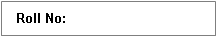 12.(b)13.(a)                                                    (OR)13.(b)14.(a)                                                    (OR)14.(b)15.(a)                                                    (OR)15.(b)				***********